受給対象者の住民票のある住所地を管轄する申請窓口です。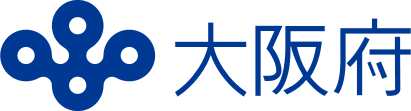 大阪府の保健所池田市、箕面市、豊能町、能勢町池田市、箕面市、豊能町、能勢町072-751-2990富田林市、河内長野市、大阪狭山市、河南町、太子町、千早赤阪村富田林市、河内長野市、大阪狭山市、河南町、太子町、千早赤阪村0721-23-2681大阪府池田保健所大阪府池田保健所072-751-2990大阪府富田林保健所大阪府富田林保健所0721-23-2681茨木市、摂津市、島本町茨木市、摂津市、島本町072-624-4668和泉市、泉大津市、高石市、忠岡町和泉市、泉大津市、高石市、忠岡町0725-41-1342大阪府茨木保健所大阪府茨木保健所072-624-4668大阪府和泉保健所大阪府和泉保健所0725-41-1342守口市　門真市守口市　門真市06-6993-3131岸和田市、貝塚市岸和田市、貝塚市072-422-5681大阪府守口保健所大阪府守口保健所06-6993-3131大阪府岸和田保健所大阪府岸和田保健所072-422-5681四條畷市、交野市、大東市四條畷市、交野市、大東市072-878-1021泉佐野市、阪南市、泉南市、熊取町、田尻町、岬町泉佐野市、阪南市、泉南市、熊取町、田尻町、岬町072-462-770３大阪府四條畷保健所大阪府四條畷保健所072-878-1021大阪府泉佐野保健所大阪府泉佐野保健所072-462-770３藤井寺市、羽曳野市、松原市、柏原市藤井寺市、羽曳野市、松原市、柏原市072-955-4181大阪府藤井寺保健所大阪府藤井寺保健所072-955-4181大阪市内大阪市内大阪市内大阪市内大阪市内大阪市内北区保健福祉センター北区保健福祉センター06-6313-9882東淀川区役所出張所保健分室東淀川区役所出張所保健分室06-6322-0101都島区保健福祉センター(分館)都島区保健福祉センター(分館)06-6882-9882東成区保健福祉センター東成区保健福祉センター06-6977-9882福島区保健福祉センター福島区保健福祉センター06-6464-9882生野区保健福祉センター生野区保健福祉センター06-6715-9882此花区保健福祉センター此花区保健福祉センター06-6466-9882旭区保健福祉センター旭区保健福祉センター06-6957-9882中央区保健福祉センター中央区保健福祉センター06-6267-9882城東区保健福祉センター城東区保健福祉センター06-6930-9882西区保健福祉センター西区保健福祉センター06-6532-9882鶴見区保健福祉センター鶴見区保健福祉センター06-6915-9882港区保健福祉センター港区保健福祉センター06-6576-9882阿倍野区保健福祉センター阿倍野区保健福祉センター06-6622-9882大正区保健福祉センター大正区保健福祉センター06-4394-9882住之江区保健福祉センター住之江区保健福祉センター06-6682-9882天王寺区保健福祉センター天王寺区保健福祉センター06-6774-9857住吉区保健福祉センター住吉区保健福祉センター06-6694-9882浪速区保健福祉センター浪速区保健福祉センター06-6647-9882東住吉区保健福祉センター東住吉区保健福祉センター06-4399-9882西淀川区保健福祉センター西淀川区保健福祉センター06-6478-9882平野区保健福祉センター平野区保健福祉センター06-4302-9882淀川区保健福祉センター淀川区保健福祉センター06-6308-9882西成区保健福祉センター西成区保健福祉センター06-6659-9882東淀川区保健福祉センター東淀川区保健福祉センター06-4809-9882堺市内堺市内堺市内堺市内堺市内堺市内堺保健センター堺保健センター072-238-0123西保健センター西保健センター072-271-2012中保健センター中保健センター072-270-8100南保健センター南保健センター072-293-1222東保健センター東保健センター072-287-8120北保健センター北保健センター072-258-6600堺市保健所(感染症対策課)堺市保健所(感染症対策課)072-222-9933美原保健センター美原保健センター072-362-8681東大阪市内東大阪市内東大阪市内東大阪市内東大阪市内東大阪市内東保健センター東保健センター072-982-2603西保健センター西保健センター06-6788-0085中保健センター中保健センター072-965-6411高槻市保健所　072-661-9332高槻市保健所　072-661-9332高槻市保健所　072-661-9332高槻市保健所　072-661-9332高槻市保健所　072-661-9332高槻市保健所　072-661-9332豊中市保健所　06-6152-7402豊中市保健所　06-6152-7402豊中市保健所　06-6152-7402豊中市保健所　06-6152-7402豊中市保健所　06-6152-7402豊中市保健所　06-6152-7402枚方市保健所　072-807-7625枚方市保健所　072-807-7625枚方市保健所　072-807-7625枚方市保健所　072-807-7625枚方市保健所　072-807-7625枚方市保健所　072-807-7625八尾市保健所　072-994-6644八尾市保健所　072-994-6644八尾市保健所　072-994-6644八尾市保健所　072-994-6644八尾市保健所　072-994-6644八尾市保健所　072-994-6644寝屋川市立保健福祉センター 072-812-2363寝屋川市立保健福祉センター 072-812-2363寝屋川市立保健福祉センター 072-812-2363寝屋川市立保健福祉センター 072-812-2363寝屋川市立保健福祉センター 072-812-2363寝屋川市立保健福祉センター 072-812-2363吹田市保健所 06-6339-2227吹田市保健所 06-6339-2227吹田市保健所 06-6339-2227吹田市保健所 06-6339-2227吹田市保健所 06-6339-2227吹田市保健所 06-6339-2227